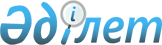 2011 жылға арналған тыңайтқыштар мен гербицидтердің субсидияланатын түрлерін, сондай-ақ, тыңайтқыштардың (органикалықтарды қоспағанда) құнын және ауыл шаруашылығы дақылдарын отандық өндірушілер өндірген (формуляциялаған) гербицидтермен өңдеуге жұмсалған шығындардың құнын арзандатуға арналған субсидия нормативтерін белгілеу туралы
					
			Күшін жойған
			
			
		
					Солтүстік Қазақстан облысы әкімдігінің 2011 жылғы 20 сәуірдегі N 113 қаулысы. Солтүстік Қазақстан облысының Әділет департаментінде 2011 жылғы 25 сәуірде N 1777 тіркелді. Қолданылу мерзімінің өтуіне байланысты күші жойылды (Солтүстік Қазақстан облысы әкімі аппаратының 2015 жылғы 1 шілдедегі N 1.14-7/1840 хаты)      Ескерту. Қолданылу мерзімінің өтуіне байланысты күші жойылды (Солтүстік Қазақстан облысы әкімі аппаратының 01.07.2015 N 1.14-7/1840 хаты).

      "Қазақстан Республикасындағы жергілікті мемлекеттік басқару және өзін-өзі басқару туралы" Қазақстан Республикасының 2001 жылғы 23 қаңтардағы № 148 Заңы 27-бабы 1-тармағы 5) тармақшасына, Қазақстан Республикасы Үкіметінің 2011 жылғы 4 наурыздағы № 221 қаулысымен бекітілген, Өсімдік шаруашылығы өнімінің шығымдылығы мен сапасын арттыруға жергілікті бюджеттерден субсидиялау ережесінің 66-тармағына сәйкес облыс әкімдігі ҚАУЛЫ ЕТЕДІ:

      1. 2011 жылға арналған тыңайтқыштар мен гербицидтердің субсидияланатын түрлері, сондай-ақ, тыңайтқыштардың (органикалықтарды қоспағанда) құны және ауыл шаруашылығы дақылдарын отандық өндірушілер өндірген (формуляциялаған) гербицидтермен өңдеуге жұмсалған шығындардың құнын арзандатуға арналған субсидия нормативтері белгіленсін.

      1-қосымшаға сәйкес өндірушілер сатқан тыңайтқыштардың 1 тоннасына (литріне, килограммына) арналған;

      2-қосымшаға сәйкес тыңайтқыш жеткiзушiден және (немесе) шетелдiк тыңайтқыш өндiрушiлерден сатып алынған тыңайтқыштардың 1 тоннасына (литріне, килограммына) арналған;

      3-қосымшаға сәйкес гербицид жеткізушілерден сатып алынған гербицидтердің 1 килограммына (литріне) арналған.

      2. Осы қаулының орындалуын бақылау облыс әкімінің орынбасары А.С. Сапаровқа жүктелсін.

      3. Осы қаулы оны алғаш ресми жариялаған күннен кейін он күнтізбелік күн өткен соң қолданысқа енгізіледі.

 Өндірушілер сатқан тыңайтқыштардың 1 тоннасына (литріне, килограммына) арналған субсидия нормативтері Тыңайтқыш жеткiзушiден және (немесе) шетелдiк тыңайтқыш өндiрушiлерден сатып алынған тыңайтқыштардың 1 тоннасына (литріне, килограммына) арналған субсидия нормативтері Гербицид жеткізушілерден сатып алынған гербицидтердің 1 килограммына (литріне) арналған субсидия нормативтері
					© 2012. Қазақстан Республикасы Әділет министрлігінің «Қазақстан Республикасының Заңнама және құқықтық ақпарат институты» ШЖҚ РМК
				
      Облыс әкімі

С. Біләлов
Облыс әкімдігінің 2011 жылғы
20 сәуірдегі № 113 қаулысына
1-қосымша№ р/н

Тыңайтқыштардың субсидияланатын түрлері

Тыңайтқыштардың 1 тоннасын (литрін, килограммын) құнының арзандату пайызы

Өндірушілер сатқан тыңайтқыштардың 1 тоннасына (литріне, килограммына) арналған субсидия нормативтері, теңге

1

Аммофос (N-10 % :P-46%)

50

40750

2

Жай суперфосфат (P-19 %)

50

21250

3

Сульфоаммофос (N-18 % :P-18%:

S-16,8 %)

50

32000

4

Аммиак селитрасы (N-34,4 %)

50

24350

5

Аммония сульфаты (N-21 %)

50

7210

6

Фосфоритті ұн

50

4620

7

Хлорлы калий К2О-42,2 %; KCL-65 %

50

30000

8

Калий сульфаты (күкірт қышқылды калий)

50

72500

9

Казфос (калийлік-

азоттық-

фосфорлық)

50

30000

10

"С" маркалы суперфосфат (P-12 %)

50

17580

11

"В" маркалы суперфосфат (P-15 %)

50

21280

12

Байытылған суперфосфат (P-21,5 %)

50

12000

Облыс әкімдігінің 2011 жылғы
20 сәуірдегі № 113 қаулысына
2-қосымша№ р/н

Тыңайтқыштардың субсидияланатын түрлері

Тыңайтқыштардың 1 тоннасын (литрін, килограммын) құнының арзандату пайызы

Тыңайтқыш жеткiзушiден және (немесе) шетелдiк тыңайтқыш өндiрушiлерден сатып алынған тыңайтқыштардың 1 тоннасына (литріне, килограммына) арналған субсидия нормативтері, теңге

1

Карбамид (N-46,2 %; 46,3 %; 46,4 %)

50

26 500

2

Аммоний сульфаты (N-21 %)

50

17 500

3

Супрефос (М-12 %: Р-24 %) (Са:Мg:S)

50

26 000

4

Нитроаммофоска (N-15: P-15:

К-15)

50

36 000

5

Нитроаммофоска (N-10: P-26:

К-26)

50

56 500

6

Хлорлы калий К2О-60; KCL-95

50

39 500

7

Магний сульфаты (Mg-9.8 %S-

12.5 %)

50

24 900

8

Мырыш сульфаты 21 %

50

60 600

9

Суда еритін азоттық-

фосфорлық-калий тыңайтқышы NPK-20:20:20+ТЕ

50

117 800

10

Суда еритін азоттық-

фосфорлық-калий тыңайтқышы NPK-6:30:30+ТЕ

50

126 800

11

Mixed micronutrients n2 (Fe-4 %, Mn-3 %, Zn-1,23 %, Cu-0,28 %, B-1,5 %, Mo-0,28 %)

50

359 900

Облыс әкімдігінің 2011 жылғы
20 сәуірдегі № 113 қаулысына
3-қосымша№ р/н

Тыңайтқыштардың субсидияланатын түрлері

Тыңайтқыштардың 1 тоннасын (литрін, килограммын) құнының арзандату пайызы

Гербицид жеткізушілерден сатып алынған гербицидтердің 1 килограммына (литріне) арналған субсидия нормативтері, теңге

1

Диамин, 72 % су ерітіндісі (диметиламинді тұз 2,4-Д)

50

325

2

Авецид супер, 12 % эмульсия концентраты (фенок сапроп-п-этил)

50

1350

3

Буран, 36 % су ерітіндісі (глифосат, 360)

50

435

4

Барс супер, 10 % эмульсия концентраты (феноксапроп-п-этил)

50

1500

5

Клиник, 36 % су ерітіндісі

50

455

6

Дезормон эфир, 72 % эмульсия концентраты (2-этилгексило

вый эфир 2,4-Д)

50

478

7

Диален–Супер 480, су ерітіндісі

50

730

8

Топик 080, эмульсия концентраты

50

2645

9

Ураган Форте 500, су ерітіндісі

50

670

10

Фенизан, су ерітіндісі

50

1600

11

Спрут 36 %, су ерітіндісі

50

450

12

Овсюген Экстра, эмульсия концентраты

50

1850

13

Зингер, суланатын ұнтақ

50

14000

14

Тайфун, 36 %, су ерітіндісі

50

425

15

Вихрь, су ерітіндісі

50

345

16

Эфирам, эмульсия концентраты

50

550

17

Гепард, эмульсия концентраты

50

1275

18

Зенит, коллоидтік ерітінді концентраты (950г/л)

50

665

